02.10.20L.O. I can represent tens and ones on a part- whole model.1) Writ e a numeral to complete the part whole models.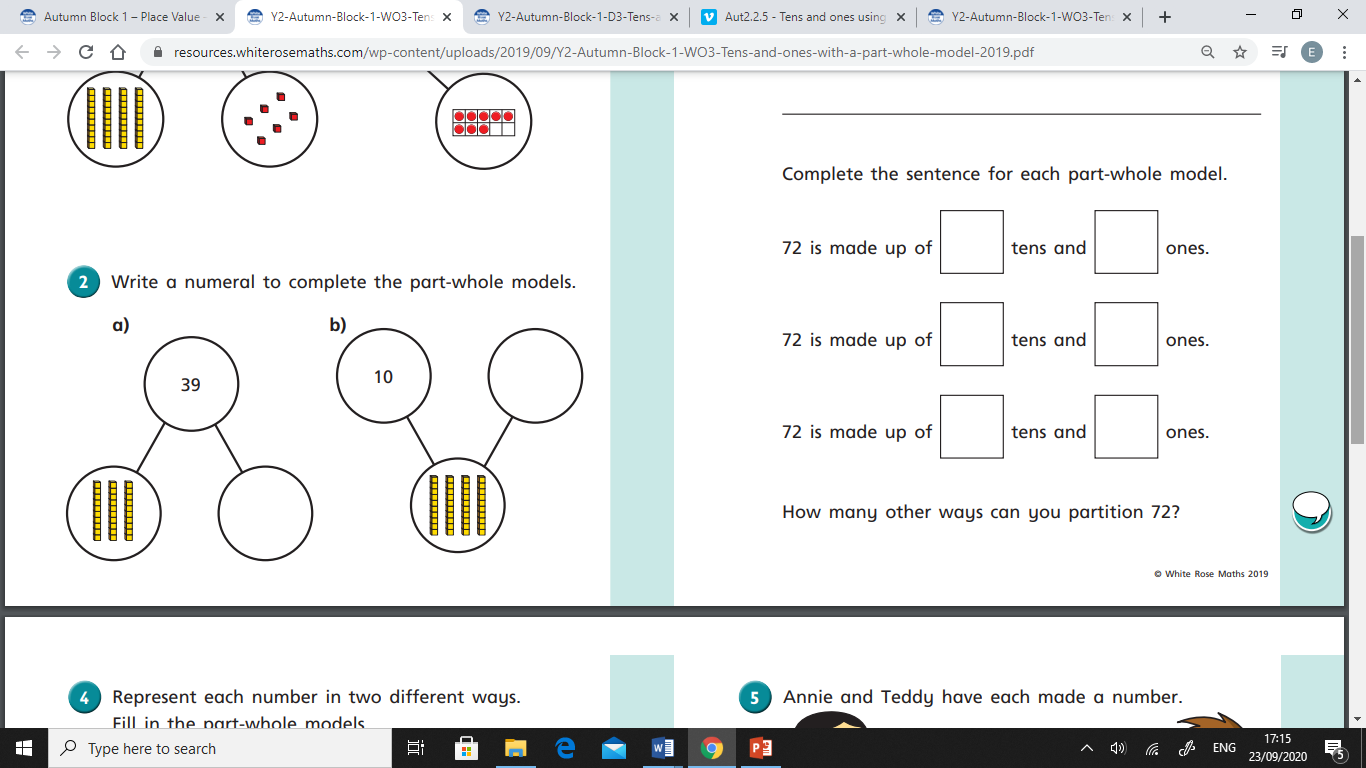 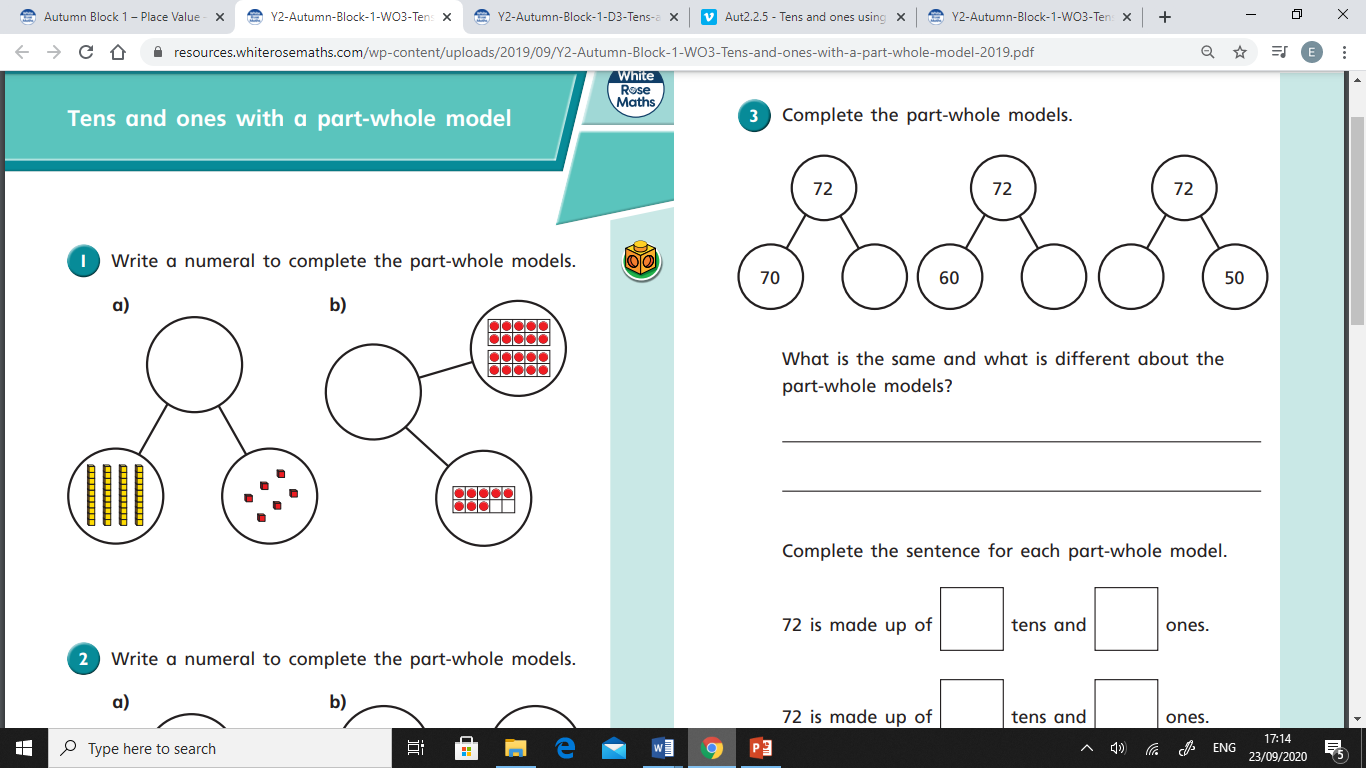 
2) Writ e a numeral to complete the part whole models.3) Represent each number in two different ways. Fill in the part- whole models.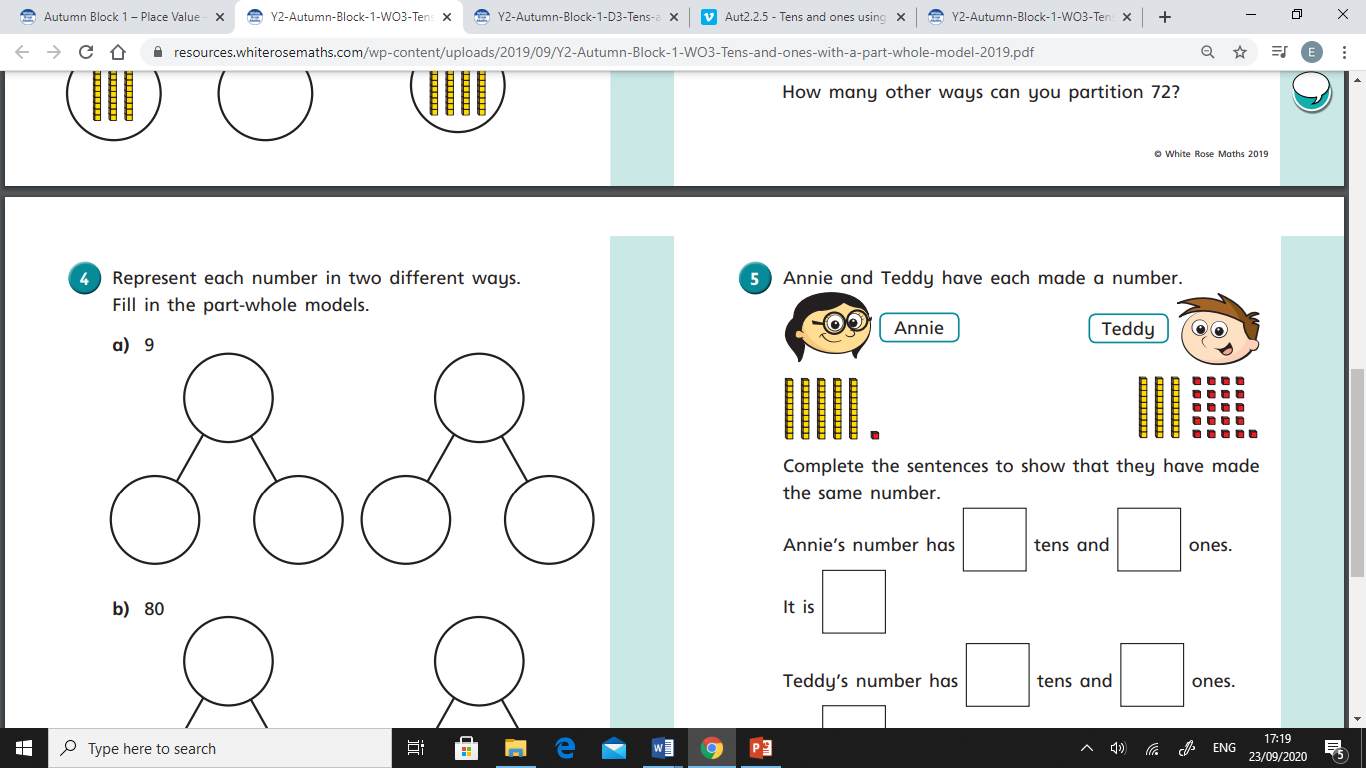 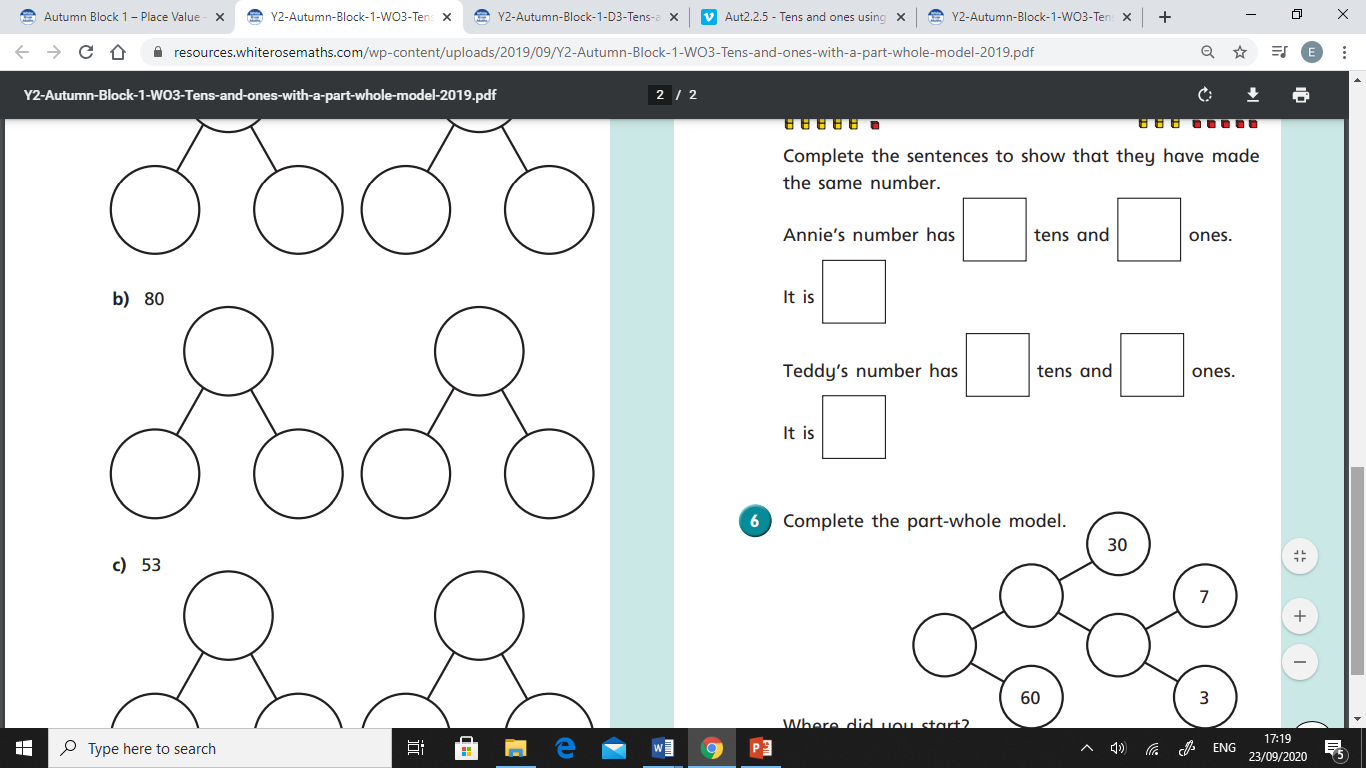 4) 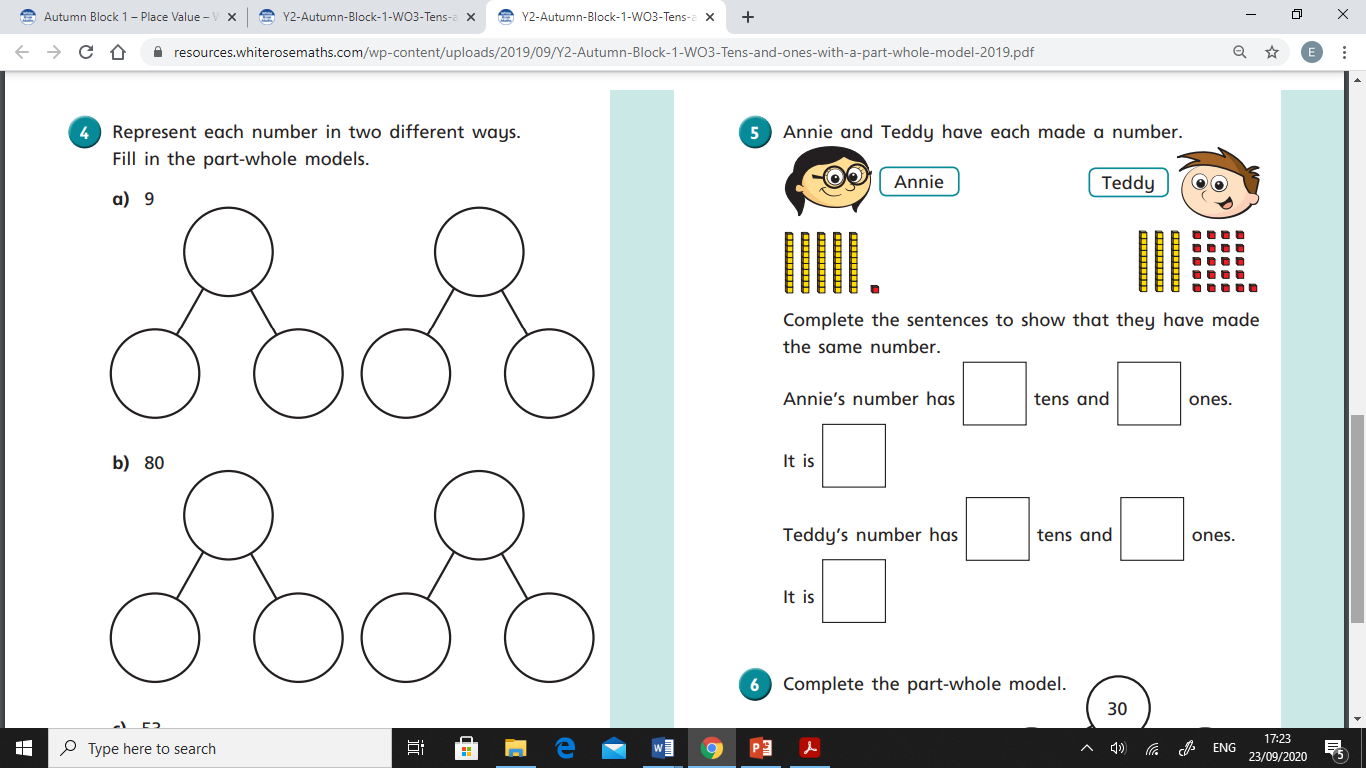 Problem Solving
Can you complete this part- whole model?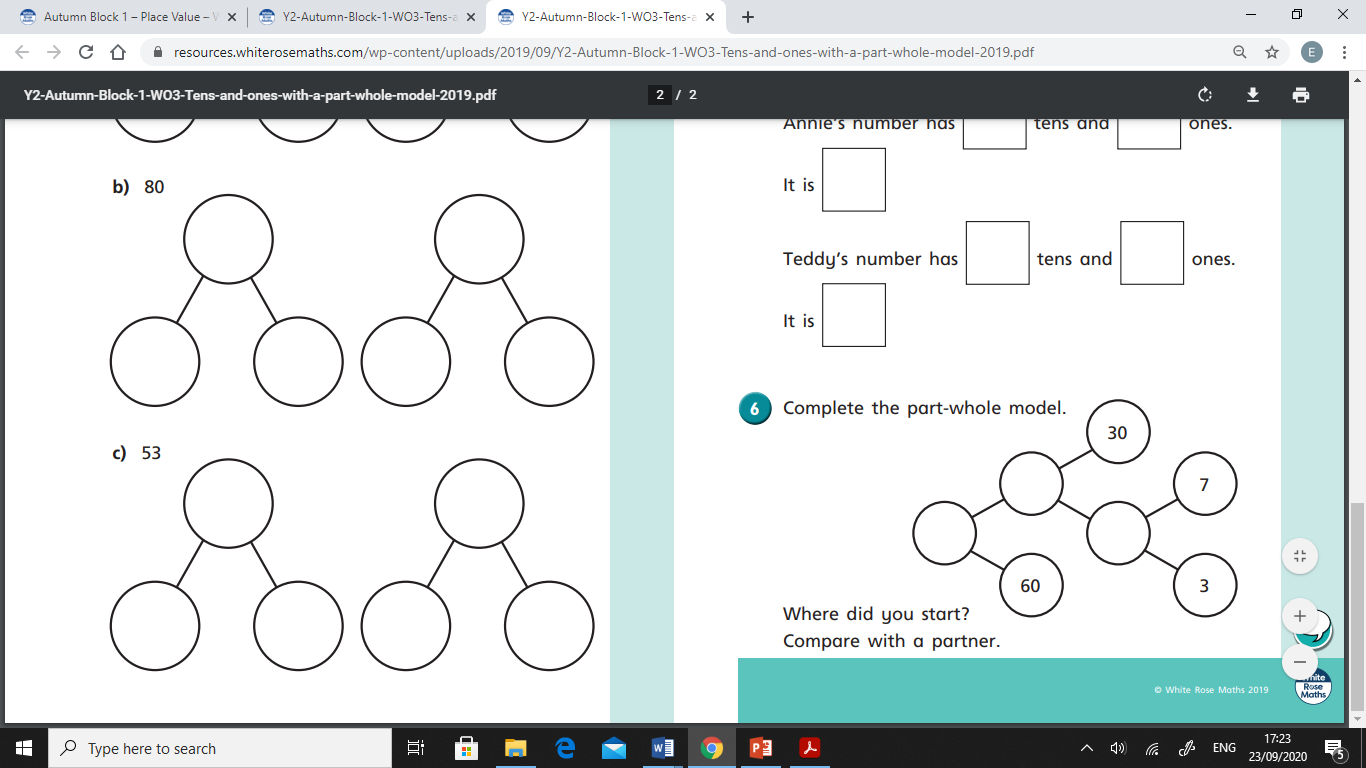 